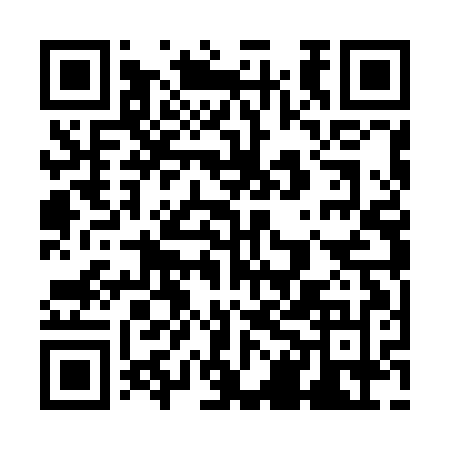 Ramadan times for Salto, UruguayMon 11 Mar 2024 - Wed 10 Apr 2024High Latitude Method: NonePrayer Calculation Method: Muslim World LeagueAsar Calculation Method: ShafiPrayer times provided by https://www.salahtimes.comDateDayFajrSuhurSunriseDhuhrAsrIftarMaghribIsha11Mon5:285:286:491:024:337:137:138:3012Tue5:285:286:501:014:327:127:128:2913Wed5:295:296:511:014:317:117:118:2814Thu5:305:306:511:014:307:107:108:2615Fri5:315:316:521:014:307:087:088:2516Sat5:325:326:531:004:297:077:078:2417Sun5:325:326:541:004:287:067:068:2218Mon5:335:336:541:004:287:057:058:2119Tue5:345:346:5512:594:277:037:038:2020Wed5:355:356:5612:594:267:027:028:1821Thu5:355:356:5612:594:257:017:018:1722Fri5:365:366:5712:584:257:007:008:1623Sat5:375:376:5812:584:246:586:588:1424Sun5:375:376:5812:584:236:576:578:1325Mon5:385:386:5912:584:226:566:568:1226Tue5:395:396:5912:574:216:556:558:1027Wed5:395:397:0012:574:216:536:538:0928Thu5:405:407:0112:574:206:526:528:0829Fri5:415:417:0112:564:196:516:518:0730Sat5:425:427:0212:564:186:506:508:0531Sun5:425:427:0312:564:176:486:488:041Mon5:435:437:0312:554:166:476:478:032Tue5:435:437:0412:554:166:466:468:023Wed5:445:447:0512:554:156:456:458:004Thu5:455:457:0512:554:146:436:437:595Fri5:455:457:0612:544:136:426:427:586Sat5:465:467:0712:544:126:416:417:577Sun5:475:477:0712:544:116:406:407:568Mon5:475:477:0812:534:106:396:397:559Tue5:485:487:0912:534:106:376:377:5310Wed5:485:487:0912:534:096:366:367:52